Chủ đề: [Giải toán 6 sách kết nối tri thức với cuộc sống] - Tập 1 - Bài 14. Tập hợp các số nguyênDưới đây Đọc tài liệu xin gợi ý trả lời Câu hỏi trang 60 SGK Toán lớp 6 Tập 1 sách Kết nối tri thức với cuộc sống theo chuẩn chương trình mới của Bộ GD&ĐT:Giải Câu hỏi trang 60 Toán lớp 6 Tập 1 Kết nối tri thứcCâu hỏi: Trên trục số, mỗi điểm sau nằm cách gốc O bao nhiêu đơn vị?a) Điểm 2;b) Điểm – 4.GiảiHướng dẫn: Dựa vào hình 3.6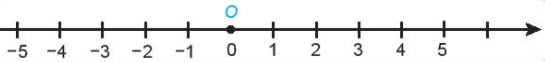 Cách 1: Ngắn gọn:- Điểm 2 cách gốc O hai đơn vị. - Điểm -4 cách gốc O bốn đơn vịCách 2: Chi tiếtDựa vào trục số:a) Trên trục số, điểm 2 cách gốc O một khoảng là 2 đơn vịb) Trên trục số, điểm -4 cách gốc O một khoảng là 4 đơn vị.-/-Vậy là trên đây Đọc tài liệu đã hướng dẫn các em hoàn thiện phần giải bài tập SGK Toán 6 Kết nối tri thức: Câu hỏi trang 60 SGK Toán 6 Tập 1. Chúc các em học tốt.